РЕПУБЛИКА СРПСКАОПШТИНА ВИШЕГРАДНАЧЕЛНИК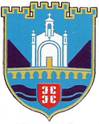 ПРИЈАВАНА   ЈАВНИ ПОЗИВ ЗА OДОБРАВАЊЕ И ФИНАНСИРАЊЕ ПРОГРАМА И ПРОЈЕКАТА КОЈИМА СЕ ЗАДОВОЉАВАЈУ ОПШТИ ИНТЕРЕСИ У ОБЛАСТИ СПОРТА У ВИШЕГРАДУ Уз пријаву зна Јавни позив за одобравање и финансирање програма/ пројеката прилажем којим се задовољавају општи интереси у области спорта у Вишеграду  достављам  сљедећа документа:Образац приједлога  програма/пројекта Копија рјешење о регистрацији код надлежног органа Копија увјерење о пореској регистрацији - ЈИБ Копија уговора са банком с наведеним трансакцијским рачуном Копију завршног годишњег финансијског извјештаја за претходну годину (документ Биланс стања и биланс успјеха), који је овјерен од надлежне агенције за финансијско пословање и лиценцираног и овлаштеног књиговође.Извјештај о утрошеним средствима уплаћених из буџета Општине  по претходном јавном позиву                                                       М.П.             ____________________                                                                          Име и презиме овлаштеног лицаДана,  ________. 2024.година                                                                             ПОДНОСИЛАЦ ПРИЈАВЕ НА ЈАВНИ ПОЗИВ ЗА OДОБРАВАЊЕ И ФИНАНСИРАЊЕПРОГРАМА И ПРОЈЕКАТА КОЈИМА СЕ ЗАДОВОЉАВАЈУ ОПШТИ ИНТЕРЕСИ У ОБЛАСТИ СПОРТА У ВИШЕГРАДУПОДНОСИЛАЦ ПРИЈАВЕ НА ЈАВНИ ПОЗИВ ЗА OДОБРАВАЊЕ И ФИНАНСИРАЊЕПРОГРАМА И ПРОЈЕКАТА КОЈИМА СЕ ЗАДОВОЉАВАЈУ ОПШТИ ИНТЕРЕСИ У ОБЛАСТИ СПОРТА У ВИШЕГРАДУПОДНОСИЛАЦ ПРИЈАВЕ НА ЈАВНИ ПОЗИВ ЗА OДОБРАВАЊЕ И ФИНАНСИРАЊЕПРОГРАМА И ПРОЈЕКАТА КОЈИМА СЕ ЗАДОВОЉАВАЈУ ОПШТИ ИНТЕРЕСИ У ОБЛАСТИ СПОРТА У ВИШЕГРАДУПОДНОСИЛАЦ ПРИЈАВЕ НА ЈАВНИ ПОЗИВ ЗА OДОБРАВАЊЕ И ФИНАНСИРАЊЕПРОГРАМА И ПРОЈЕКАТА КОЈИМА СЕ ЗАДОВОЉАВАЈУ ОПШТИ ИНТЕРЕСИ У ОБЛАСТИ СПОРТА У ВИШЕГРАДУПОДНОСИЛАЦ ПРИЈАВЕ НА ЈАВНИ ПОЗИВ ЗА OДОБРАВАЊЕ И ФИНАНСИРАЊЕПРОГРАМА И ПРОЈЕКАТА КОЈИМА СЕ ЗАДОВОЉАВАЈУ ОПШТИ ИНТЕРЕСИ У ОБЛАСТИ СПОРТА У ВИШЕГРАДУПОДНОСИЛАЦ ПРИЈАВЕ НА ЈАВНИ ПОЗИВ ЗА OДОБРАВАЊЕ И ФИНАНСИРАЊЕПРОГРАМА И ПРОЈЕКАТА КОЈИМА СЕ ЗАДОВОЉАВАЈУ ОПШТИ ИНТЕРЕСИ У ОБЛАСТИ СПОРТА У ВИШЕГРАДУПОДНОСИЛАЦ ПРИЈАВЕ НА ЈАВНИ ПОЗИВ ЗА OДОБРАВАЊЕ И ФИНАНСИРАЊЕПРОГРАМА И ПРОЈЕКАТА КОЈИМА СЕ ЗАДОВОЉАВАЈУ ОПШТИ ИНТЕРЕСИ У ОБЛАСТИ СПОРТА У ВИШЕГРАДУПОДНОСИЛАЦ ПРИЈАВЕ НА ЈАВНИ ПОЗИВ ЗА OДОБРАВАЊЕ И ФИНАНСИРАЊЕПРОГРАМА И ПРОЈЕКАТА КОЈИМА СЕ ЗАДОВОЉАВАЈУ ОПШТИ ИНТЕРЕСИ У ОБЛАСТИ СПОРТА У ВИШЕГРАДУПОДНОСИЛАЦ ПРИЈАВЕ НА ЈАВНИ ПОЗИВ ЗА OДОБРАВАЊЕ И ФИНАНСИРАЊЕПРОГРАМА И ПРОЈЕКАТА КОЈИМА СЕ ЗАДОВОЉАВАЈУ ОПШТИ ИНТЕРЕСИ У ОБЛАСТИ СПОРТА У ВИШЕГРАДУПОДНОСИЛАЦ ПРИЈАВЕ НА ЈАВНИ ПОЗИВ ЗА OДОБРАВАЊЕ И ФИНАНСИРАЊЕПРОГРАМА И ПРОЈЕКАТА КОЈИМА СЕ ЗАДОВОЉАВАЈУ ОПШТИ ИНТЕРЕСИ У ОБЛАСТИ СПОРТА У ВИШЕГРАДУПОДНОСИЛАЦ ПРИЈАВЕ НА ЈАВНИ ПОЗИВ ЗА OДОБРАВАЊЕ И ФИНАНСИРАЊЕПРОГРАМА И ПРОЈЕКАТА КОЈИМА СЕ ЗАДОВОЉАВАЈУ ОПШТИ ИНТЕРЕСИ У ОБЛАСТИ СПОРТА У ВИШЕГРАДУ Назив спортске организације Адреса ТелефонИме овлаштеног лица ЈИБEmail